Об утверждении квалификационных требований для замещения должностей муниципальной службы  сельского поселения Трунтаишевский сельсовет муниципального района Альшеевский район Республики БашкортостанВ соответствии с частью 2 статьи 9  Федерального закона от 02.03.2007  № 25-ФЗ  «О муниципальной службе в Российской Федерации»,  части 2 статьи 7  Закона Республики Башкортостан от 16.07.2007   № 453-з «О муниципальной службе в Республике Башкортостан», руководствуясь статьей 35 Федерального закона от 06.10.2003  №131-ФЗ «Об общих принципах организации местного самоуправления в Российской Федерации», постановляю:1. Утвердить квалификационные требования для замещения должностей муниципальной службы в органах местного самоуправления сельского поселения Трунтаишевский сельсовет муниципального района Альшеевский район Республики Башкортостан (прилагается).2. Признать утратившим силу постановления Администрации  сельского поселения Трунтаишевский сельсовет муниципального района Альшеевский район Республики Башкортостан от 10.07.2008  № 12 «О квалификационных требованиях для замещения должностей  муниципальной  службы сельскогопоселения  Трунтаишевский  сельсовет  муниципального района  Альшеевский район  Республики  Башкортостан        3.Настоящее решение обнародовать на информационном стенде в здании  администрации Трунтаишевский сельсовет и разместить в сети общего доступа   (Интернет)   на сайте сельского поселения Трунтаишевский сельсовет.       4.Настоящее решение вступает в силу после его обнародования в установленном порядке.ВРИО главы сельского поселения                               М.Х.ГалиеваПриложение №1 к постановлению Администрации сельского поселения Трунтаишевский сельсовет муниципального района Альшеевский  район  Башкортостан                                                                                                                      от 15.02.2019  №21КВАЛИФИКАЦИОННЫЕ ТРЕБОВАНИЯдля замещения должностей муниципальной службы в органах местного самоуправления сельского поселения Трунтаишевский сельсовет муниципального района Альшеевский район Республики Башкортостан1. Для замещения должности муниципальной службы требуется соответствие квалификационным требованиям к уровню профессионального образования, стажу муниципальной службы или стажу работы по специальности, направлению подготовки, знаниям и умениям, которые необходимы для исполнения должностных обязанностей, а также при наличии соответствующего решения представителя нанимателя (работодателя) - к специальности, направлению подготовки.2. Для замещения должностей муниципальной службы устанавливаются следующие типовые квалификационные требования:1) по высшим должностям муниципальной службы (5-я группа):наличие высшего образования не ниже уровня специалиста, магистратуры;стаж государственной и (или) муниципальной службы или стаж работы по специальности, направлению подготовки не менее 4 лет;2) по главным должностям муниципальной службы (4-я группа):наличие высшего образования не ниже уровня специалиста, магистратуры;стаж государственной и (или) муниципальной службы или стаж работы по специальности, направлению подготовки не менее 2 лет;3) по ведущим должностям муниципальной службы (3-я группа):наличие высшего образования;без предъявления требований  к стажу;4) по старшим должностям муниципальной службы (2-я группа):наличие профессионального образования;без предъявления требований к стажу;5) по младшим должностям муниципальной службы (1-я группа):наличие профессионального образования;без предъявления требований к стажу.3. Для лиц, имеющих дипломы специалиста или магистра с отличием, в течение трех лет со дня выдачи диплома устанавливаются квалификационные требования к стажу муниципальной службы или стажу работы по специальности, направлению подготовки для замещения ведущих должностей гражданской службы - не менее одного года стажа муниципальной службы или стажа работы по специальности, направлению подготовки.4. При исчислении стажа муниципальной службы для замещения должности муниципальной службы в указанный стаж включаются следующие периоды работы на:1) должностях муниципальной службы (муниципальных должностях муниципальной службы);2) муниципальных должностях;3) государственных должностях Российской Федерации и государственных должностях субъектов Российской Федерации;4)должностях государственной гражданской службы, воинских должностях и должностях федеральной государственной службы иных видов (должностях государственной службы);5) иных должностях в соответствии с федеральными законами.5. Квалификационные требования к знаниям и умениям, которые необходимы для исполнения должностных обязанностей, устанавливаются в зависимости от области и вида профессиональной служебной деятельности муниципального служащего его должностной инструкцией.Должностной инструкцией муниципального служащего могут также предусматриваться квалификационные требования к специальности, направлению подготовки, которые необходимы для замещения должности муниципальной службы.6. В случае если должностной инструкцией муниципального служащего предусмотрены квалификационные требования к специальности, направлению подготовки, которые необходимы для замещения должности муниципальной службы, то при исчислении стажа работы по специальности, направлению подготовки в указанный стаж включаются периоды работы по этой специальности, этому направлению подготовки после получения гражданином (муниципальным служащим) документа об образовании и (или) о квалификации по указанным специальности, направлению подготовки.В случае если должностной инструкцией муниципального служащего не предусмотрены квалификационные требования к специальности, направлению подготовки, то при исчислении стажа работы по специальности, направлению подготовки в указанный стаж включаются периоды работы гражданина (муниципального служащего), при выполнении которой получены знания и умения, необходимые для исполнения должностных обязанностей по должности муниципальной службы, после получения им документа о профессиональном образовании того уровня, который соответствует квалификационным требованиям для замещения должности муниципальной службы.БАШҠОРТОСТАН  РЕСПУБЛИКАҺЫӘЛШӘЙ РАЙОНЫМУНИЦИПАЛЬ РАЙОНЫНЫҢТОРОНТАЙЫШ АУЫЛ СОВЕТЫАУЫЛ БИЛӘМӘҺЕХАКИМИӘТЕ(БАШҠОРТОСТАН РЕСПУБЛИКАҺЫӘЛШӘЙ РАЙОНЫТОРОНТАЙЫШ  АУЫЛ СОВЕТЫ)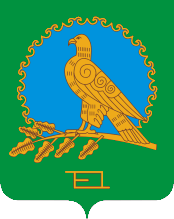               АДМИНИСТРАЦИЯСЕЛЬСКОГО ПОСЕЛЕНИЯТРУНТАИШЕВСКИЙ СЕЛЬСОВЕТМУНИЦИПАЛЬНОГО РАЙОНААЛЬШЕЕВСКИЙ РАЙОНРЕСПУБЛИКИ БАШКОРТОСТАН(ТРУНТАИШЕВСКИЙ СЕЛЬСОВЕТАЛЬШЕЕВСКОГО  РАЙОНАРЕСПУБЛИКИ БАШКОРТОСТАН)КАРАР                                                    ПОСТАНОВЛЕНИЕ15 февраль 2019 й.           № 21           15 февраля  2019 г.